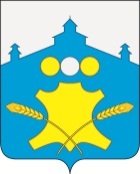 Сельский Совет Советского сельсоветаБольшемурашкинского муниципального района Нижегородской области Р Е Ш Е Н И Е22 мая 2018 года                                                                                               № 14О внесении изменений в  Положение «Об утверждении порядка предоставления, опубликования и проверки сведений о доходах и расходах, об имуществе  и обязательствах имущественного характера в отношении лиц, замещающих муниципальные должности, в том числе депутатов, осуществляющих свои полномочия как на постоянной, так и непостоянной основе Советского сельсовета Большемурашкинского района Нижегородской области»    В  целях приведения в соответствие с законом Нижегородской области  от 07.03.2008 г. № 20-З «О противодействии коррупции в Нижегородской области» ( в редакции закона от 03.04.2018 года № 21-З) Положения «Об утверждении порядка предоставления, опубликования и проверки сведений о доходах и расходах, об имуществе  и обязательствах имущественного характера в отношении лиц, замещающих муниципальные должности, в том числе депутатов, осуществляющих свои полномочия как на постоянной, так и непостоянной основе Советского сельсовета Большемурашкинского района Нижегородской области» утвержденного решением сельского Совета Советского сельсовета от 01.03.2016 года № 11 «Об утверждении порядка предоставления, опубликования и проверки сведений о доходах и расходах, об имуществе  и обязательствах имущественного характера в отношении лиц, замещающих муниципальные должности, в том числе депутатов, осуществляющих свои полномочия как на постоянной, так и не постоянной основе Советского сельсовета Большемурашкинского района Нижегородской области» (с изменениями от 16.06.2017 года № 26) сельский Совет Советского сельсовета   р е ш и л:      1. Внести  изменение  Положение «О порядке представления лицами, замещающими муниципальные должности, в том числе депутатами, осуществляющими свои полномочия, как на постоянной, так и непостоянной основе Советского сельсовета Большемурашкинского муниципального района, сведений о своих доходах, расходах, об имуществе и обязательствах имущественного характера, а также о доходах, расходах, об имуществе и обязательствах имущественного характера  супруги (супруга) и несовершеннолетних детей»,  утвержденное  решением  сельского Совета от 01.03.2016 г. № 11 (далее – Положение) следующего содержания:1.1. Пункт 4 , 5 и 8 Положения читать в следующей редакции:«4.  Лица, замещающие муниципальные должности, направляют сведения в комиссию по контролю за представлением сведений по форме справки, утвержденной Указом Президента Российской Федерации от 23 июня 2014 года N 460 "Об утверждении формы справки о доходах, расходах, об имуществе и обязательствах имущественного характера и внесении изменений в некоторые акты Президента Российской Федерации" (далее - Указ Президента Российской Федерации), ежегодно не позднее 30 апреля года, следующего за отчетным.5. Уточненные сведения представляются в течение месяца после дня окончания срока, установленного пунктом 4.8. Комиссией по контролю за представлением сведений указанных в пункте 1, и сведений, указанных в абзаце втором настоящего пункта, проводится сбор сведений, направленных лицами, замещающими муниципальные должности, их анализ, размещение в информационно-телекоммуникационной сети "Интернет" и (или) предоставление для опубликования средствам массовой информации.Сведения размещаются в информационно-телекоммуникационной сети "Интернет" на официальном сайте администрации Советского сельсовета Большемурашкинского муниципального района и (или) предоставляются для опубликования средствам массовой информации в порядке, определяемом муниципальными правовыми актами.Должностные лица обеспечивают представление сведений Губернатору Нижегородской области путем направления в орган исполнительной власти Нижегородской области, уполномоченный на исполнение функций органа по профилактике коррупционных и иных правонарушений (далее - уполномоченный орган по профилактике коррупционных и иных правонарушений), в течение 14 календарных дней после окончания срока представления уточненных сведений.1.2. Дополнить Положение пунктами 8.1. и 8.2 в следующей редакции:        «8.1. Граждане,  претендующие  на  замещение  муниципальных  должностей, направляют  сведения  о  доходах  за  календарный  год, предшествующий году направления   сведений,   а   сведения   об   имуществе   и  обязательствах имущественного   характера   -   по   состоянию  на  первое  число  месяца, предшествующего    месяцу    направления    сведений,    в   уполномоченные подразделения,  должностным  лицам  по  форме  справки, утвержденной Указом Президента Российской Федерации, в следующие сроки:1) зарегистрированные кандидаты, избранные депутатами (получившие депутатские мандаты), кандидат, избранный главой муниципального образования, - в пятидневный срок со дня получения извещения об избрании (получении депутатского мандата) от избирательной комиссии муниципального образования;2) граждане, претендующие на замещение иных муниципальных должностей, - в период со дня выдвижения (внесения) их кандидатур до дня принятия решения о назначении на должность (наделении полномочиями по должности, избрании на должность).Уполномоченные   подразделения, должностные лица в течение 14 календарных дней со дня получения сведений, указанных в пункте 1 настоящего Положения, направленных гражданами, претендующими на замещение муниципальных должностей, проводят их анализ и обеспечивают представление сведений Губернатору Нижегородской области путем направления в уполномоченный орган по профилактике коррупционных и иных правонарушений.    8.2 .   Уполномоченные   подразделения,   должностные  лица  обеспечивают представление   сведений   Губернатору   Нижегородской   области   по  акту приема-передачи,  форма  которого  утверждается  уполномоченным  органом по профилактике коррупционных и иных правонарушений.»    1.3. Дополнить Положение пунктом 15 в следующей редакции:   «15. Сведения о применении к лицу, замещающему муниципальную должность, взыскания в виде увольнения (освобождения от должности) в связи с утратой доверия за совершение коррупционного правонарушения включаются органом местного самоуправления, в котором это лицо замещало соответствующую должность, в реестр лиц, уволенных в связи с утратой доверия, предусмотренный статьей 15 Федерального закона "О противодействии коррупции".»          2. Настоящее решение вступает в силу обнародования. Глава местного самоуправления, председатель  сельского Совета                                          Л.М. Романова 